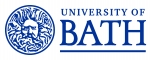 Job Description	Person SpecificationJob titlePost-Doctoral Research AssociateDepartment/SchoolBiology and BiochemistryJob familyEducation and ResearchGrade7Reporting toPrincipal Investigator (PI) or Co-Investigator (CI)Responsible forThere may be a requirement for:day to day supervision of other staff e.g. technical staff or, co-supervision of doctoral or undergraduate students LocationUniversity of Bath Background and contextAlzheimer’s Society funded Research AssociateNeuroprotective Polyphenols in Alzheimer’s DiseaseAvailable 2nd September 2019Dr Rob William’s lab at the University of Bath is looking for an enthusiastic and highly motivated individual who is interested in the molecular mechanisms of neurodegeneration and specifically in exploring the neuroprotective potential of natural polyphenols in Alzheimer’s Disease. The position will involve testing polyphenol metabolites against Amyloid β and Tau toxicity in different cell platforms including primary neurons and microglia, human stem cells and neuroblastoma cell lines. The work will make use of novel gene reporters, high content and live cell imaging, proteomics and RNA sequencing. Biophysical aspects will be undertaken in collaboration with Professor Jody Mason’s group. This is an exciting project in an important therapeutic area, for which training and support will be given throughout, including regular meetings between team members. This 30 month Alzheimer’s Society funded postdoctoral position is available from 2nd September 2019 and applicants must be highly motivated and hold a PhD in a relevant science subject such as Biochemistry, Neuroscience or Molecular Biology.  Candidates should have experience in molecular cellular neuroscience, mammalian cell culture, cloning and cell imaging.  Knowledge of protein biochemistry and or the innate immune system would be an advantage. For more information or informal enquiries please contact Dr. Rob Williams: r.j.williams@bath.ac.uk  +44 1225 386553. https://researchportal.bath.ac.uk/en/persons/robert-williamsEssential criteria for the role are as follows:A PhD in Biochemistry or a related discipline (e.g. Neuroscience, Molecular Cell Biology)A strong research track record in molecular neurodegeneration Capability and creativity in experimental design. A high level of experience in molecular cell biology.The ability to co-ordinate, plan and execute research and routine studies to a high standard.Commitment to working within professional and ethical codes of conductAbility to organise and prioritise own workload to meet required deadlinesPlease send informal enquiries to Dr Robert Williams: r.j.williams@bath.ac.uk https://researchportal.bath.ac.uk/en/persons/robert-williamsJob purposeTo provide subject-specific research expertise and undertake specific research work to a Principal Investigator (PI) and their research team for a specified grant/project. Main duties and responsibilities Main duties and responsibilities Responsible to the PI/CI for (as appropriate to discipline): 1Conduct individual and/or collaborative research projects. Contribute to the design and execution of the project e.g. timetabling and meeting project milestones; participating in regular discussions with collaborative partners.  Generate, collect and analyse existing data related to the project using qualitative and/or quantitative techniques.2Writing up results of research and contributing to the publication of results in high-quality peer-reviewed academic literature.3Disseminating results of research project as appropriate to the discipline through activities such asconference presentations public engagement activities4Participate in departmental/group meetings and prepare and deliver presentations/seminars to project team, internal and external stakeholders or funders.5Assist with the supervision of postgraduate students and undergraduate project students and the assessment of student knowledge.6Continually update knowledge and understanding in field or specialism to inform research activity.7Identify sources of funding and provide assistance with preparing bids to funding bodies. Develop ability to secure own funding e.g. travel grants. 8Contribute to the development of research objectives and proposals for own or joint research projects, with assistance of a mentor, if required.9Disseminate knowledge of research advances to inform departmental teaching.You will from time to time be required to undertake other duties of a similar nature as reasonably required by your line manager. You are required to follow all University policies and procedures at all times and take account of University guidance. CriteriaEssentialDesirableQualificationsA PhD in a subject area of direct relevance for the project (e.g. Biochemistry, Molecular Biology, Neuroscience) and relevant laboratory experience Experience/KnowledgeResearch experience in Molecular Neuroscience/ Molecular NeurodegenerationExperience in Mammalian Cell CultureExperience in Molecular Biology, Cellular Biochemistry and MicroscopyExperience in Stem Cell Biology and/or knowledge of the Innate Immune SystemDemonstrated awareness of latest developments in the field of neurodegenerative disease and Alzheimer’s drug discoveryDemonstrated potential to publish in high quality, peer reviewed journalsSkillsAbility to organise and prioritise own workload to meet required deadlinesAbility to maintain accurate written records and to effectively disseminate outcomesExcellent oral, interpersonal and written communication skillsProficiency in appropriate techniques (as appropriate to discipline)Proficiency in IT skills (as appropriate to discipline)AttributesCommitment to working within professional and ethical codes of conductInnovation and developing creative solutions Commitment to excellence in researchEnthusiasm and self-motivationTenacity – working to achieve own and team objectives and to overcome obstacles Ability to be an effective team workerCommitment to safe working practices